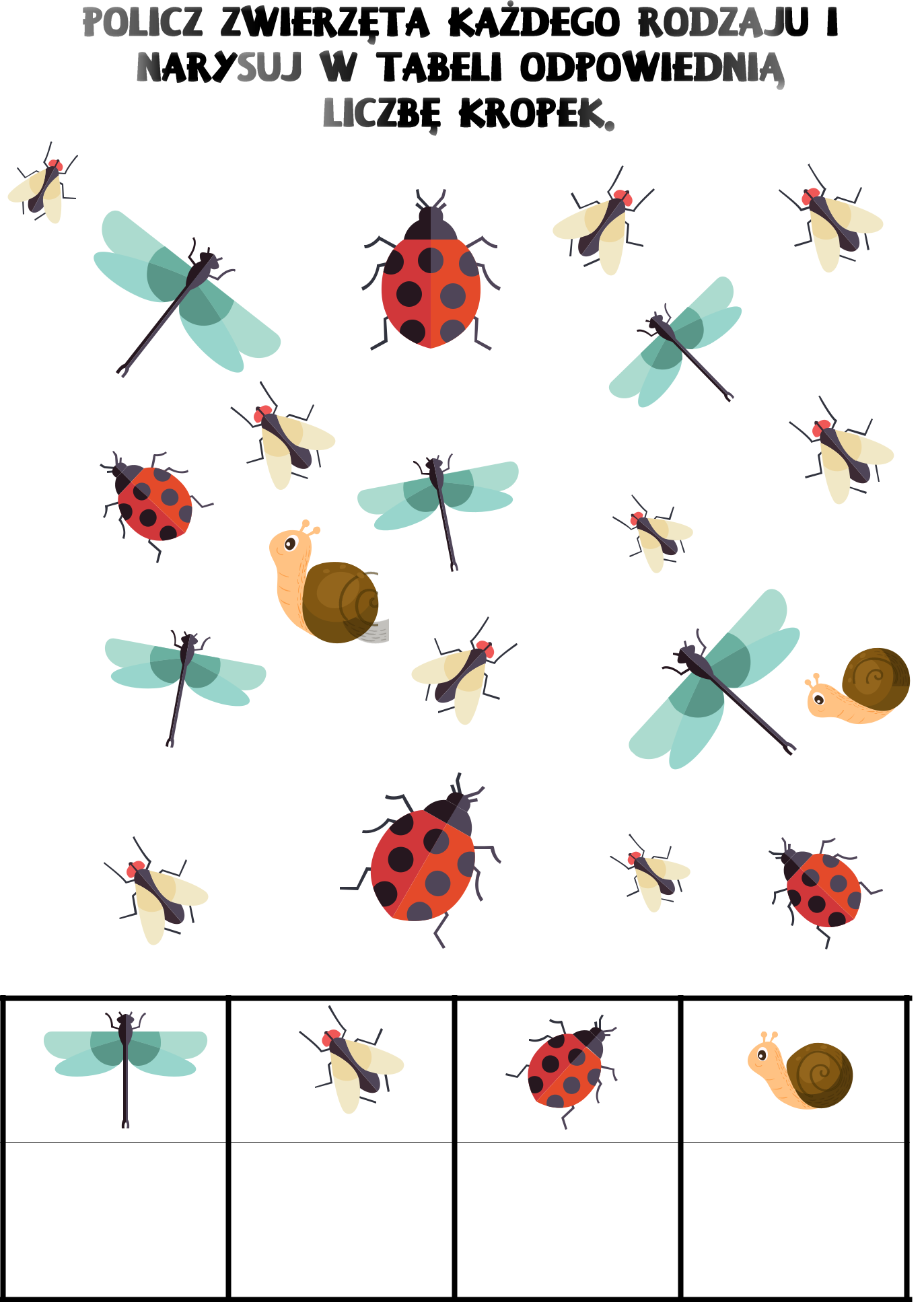 Majowa łąka	https://panimonia.pl	Monika Sobkowiak